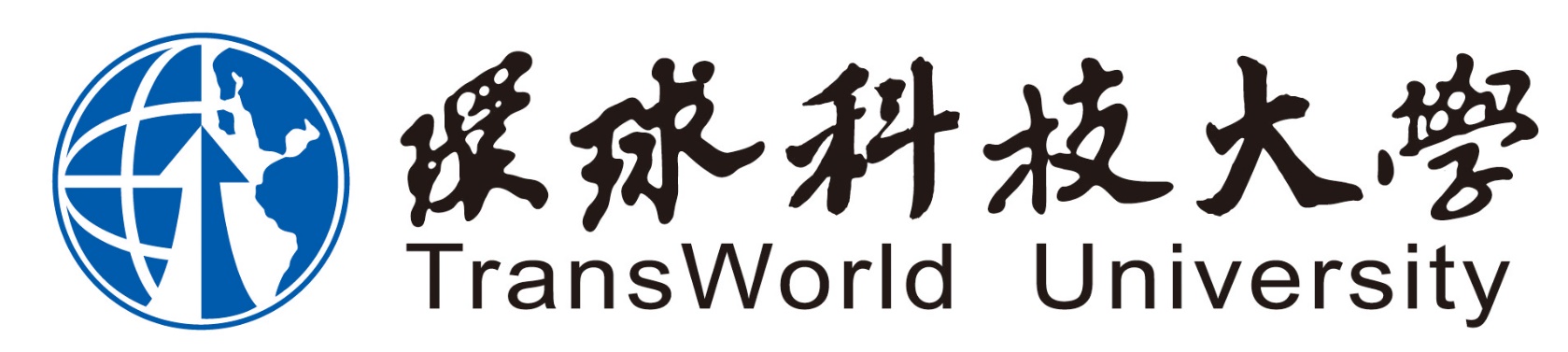 111學年度第2學期學生參與教學活動自主學習成果報告開課單位：授課教師：課程名稱：學生系所：學生姓名：學生學號：中華民國112年  月  日環球科技大學「學生參與教學活動自主學習」心得報告環球科技大學「學生參與教學活動自主學習」心得報告環球科技大學    學年度第     學期學生參與教學活動自主學習 成果報告填表日期：    年    月    日*備註：請於112.06.02(五)下午17點前繳交至教學發展中心紙本繳交項目:成果報告、課表、教學大綱(或教學計畫，請擇一)電子紙檔繳交項目:成果報告(word或PDF檔)寄至mini@gm.twu.edu.tw【檔名:課程名稱-學號-姓名】姓名：姓名：班級：班級：學號：課程名稱：課程名稱：課程班級：課程班級：授課教師：第        週◎請寫下協助教學活動與輔導同儕，曾遇到的問題與處理的方式。(文字敘述或條列式說明)◎請寫下協助教學活動與輔導同儕，曾遇到的問題與處理的方式。(文字敘述或條列式說明)◎這些經驗讓你學習到什麼？ (文字敘述或條列式說明)◎這些經驗讓你學習到什麼？ (文字敘述或條列式說明)第        週第        週◎請寫下協助教學活動與輔導同儕，曾遇到的問題與處理的方式。(文字敘述或條列式說明)◎請寫下協助教學活動與輔導同儕，曾遇到的問題與處理的方式。(文字敘述或條列式說明)◎這些經驗讓你學習到什麼？ (文字敘述或條列式說明)◎這些經驗讓你學習到什麼？ (文字敘述或條列式說明)第        週姓名：姓名：班級：班級：學號：課程名稱：課程名稱：課程班級：課程班級：授課教師：第        週◎請寫下協助教學活動與輔導同儕，曾遇到的問題與處理的方式。(文字敘述或條列式說明)◎請寫下協助教學活動與輔導同儕，曾遇到的問題與處理的方式。(文字敘述或條列式說明)◎這些經驗讓你學習到什麼？ (文字敘述或條列式說明)◎這些經驗讓你學習到什麼？ (文字敘述或條列式說明)第        週第        週◎請寫下協助教學活動與輔導同儕，曾遇到的問題與處理的方式。(文字敘述或條列式說明)◎請寫下協助教學活動與輔導同儕，曾遇到的問題與處理的方式。(文字敘述或條列式說明)◎這些經驗讓你學習到什麼？ (文字敘述或條列式說明)◎這些經驗讓你學習到什麼？ (文字敘述或條列式說明)第        週姓名： 姓名： 姓名： 姓名： 姓名： 姓名： 班級： 班級： 班級： 班級： 學號：學號：學號：學號：學號：學號：協助教學/輔導科目：協助教學/輔導科目：協助教學/輔導科目：協助教學/輔導科目：協助項目內容協助項目內容協助項目內容協助項目內容協助項目內容協助項目內容協助項目內容協助項目內容協助項目內容協助項目內容協助教學活動協助教學活動同儕學習/輔導情形同儕學習/輔導情形遭遇困境遭遇困境建議事項建議事項學習心得(請寫滿300字)學習心得(請寫滿300字)學習心得(請寫滿300字)學習心得(請寫滿300字)學習心得(請寫滿300字)學習心得(請寫滿300字)學習心得(請寫滿300字)學習心得(請寫滿300字)學習心得(請寫滿300字)學習心得(請寫滿300字)自評整體表現
滿意度（勾選）10099-9089-8079-7079-7069-6059分以下學生簽名：請親筆簽名自評整體表現
滿意度（勾選）學生簽名：請親筆簽名指導教師對自主學習學生，整體表現滿意度（勾選）10099-9089-8079-7079-7069-6059分以下教師簽名：請親筆簽名指導教師對自主學習學生，整體表現滿意度（勾選）教師簽名：請親筆簽名活動剪影(請將學習過程、輔導同學過程相關照片置於下表中)活動剪影(請將學習過程、輔導同學過程相關照片置於下表中)(請插入活動照片)(請插入活動照片)(照片文字說明)(照片文字說明)(請插入活動照片)(請插入活動照片)(照片文字說明)(照片文字說明)(請插入活動照片)(請插入活動照片)(照片文字說明)(照片文字說明)